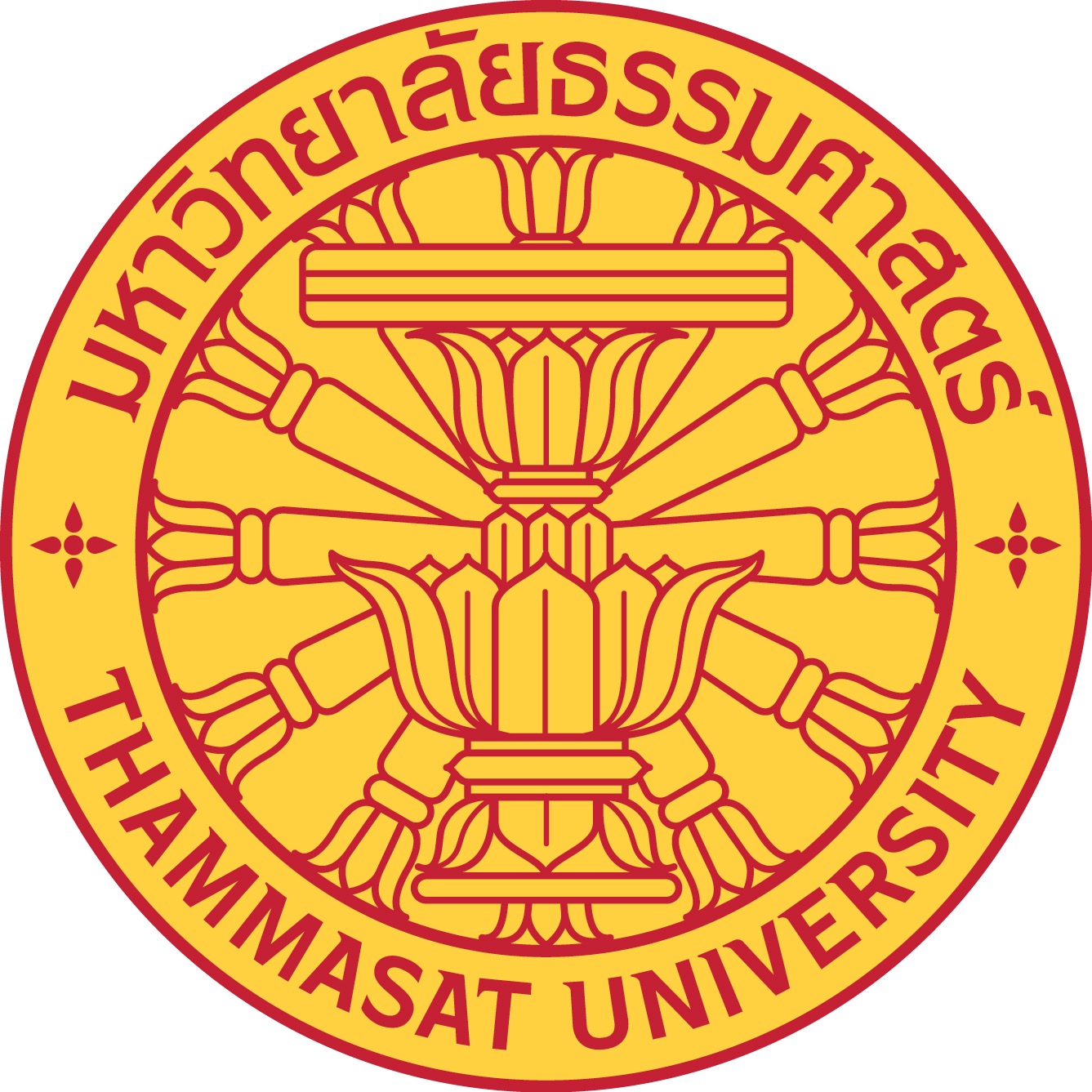 Bualuang ASEAN Chair Professor Research GrantPlease read the Program information before completing the form.1. Nominee's personal details2. Institution at which the nominee is currently working3. Article published in international academic journal in Scopus or ISI Web of Science.	3. Awards and honours4. Keywords (up to five) to define the nominee's special field of research5. Brief description of the nominee's outstanding academic achievements to date(2,000 characters max)6. Brief description of the expectations you associate with the granting of a Bualuang ASEAN Chair Professor Research Grant to the nominee (2,000 characters max) Your statement will serve the Selection Committee as a brief overview of your expectations with regard to the intensity of cooperation, scientific exchange and potential research results.7. Please state the period for which the nominee has already been invited to collaborate with specialist colleagues at Thammasat University.The project duration of at least six months may be divided into segments within two years. The period does not need to be continuous.8. Nominator9. Required documentsCompleted nomination formCover letter to the Rector of Thammasat University 	The nominator must demonstrate how he or she intends to ensure that the award winner’s future research work will have a decisive impact, in particular on the following:taking Thammasat University into the top league worldwideachieving greater international visibility for Thammasat Universitysustainably promoting Thammasat University as a location for research3. Invitation letter for the nominee’s research visit indicating activities and time duration at the nominator’s institute4. List of the nominee's publications in the past ten years5. List of five key publications from the nominee's complete worksAcademic TitleFamily nameFirst name(s)/Given name(s)Date of birthNationalityGenderEmail addressPassport No.University/InstitutionDepartment/InstituteStreet, P.O. BoxCity/TownCountryPhone numberArticle TitlePublication Details(Journal/Vol./No./Pages/Year)Quartile ranking in Scopus or SJR indexedYearName of the award/honourKeyword 1Keyword 2Keyword 3Keyword 4Keyword 5Planned durationPlanned locationsAcademic TitleFamily nameFirst name(s)/Given name(s)University/Institution Thammasat UniversityDepartment/InstitutePhone numberEmail address